3 grado A TM- 3era etapa                     Catequesis y Form. Religiosaolganzamora@hotmail.comJESUS RESUCITO Ver video Jesús vive / episodio 4 / YouTubehttps://www.youtube.com/watch?v=FP_JzkgQIKY Responder: ¿de qué se trata el video?¿Qué dijo el ángel?¿Qué dijo Jesús?Realizo una ilustración de la parte que más me gustoDoy gracias a Dios por el regalo de la vida.JESUS RESUCITADO NOS INVITA A SEGUIRLO¿Dónde está Jesús resucitado?Es muy fácil descubrirlo, Jesús está con nosotros siempre Si sabemos perdonar, si amamos a nuestras familias y a los demás, si no peleamos, si vivimos con alegría Pensamos: cómo podemos anunciar esta hermosa noticia Lo expresamos en una ilustración 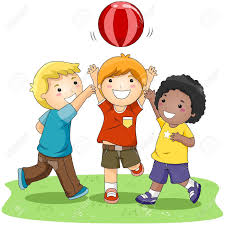 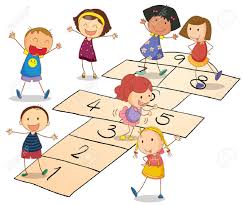 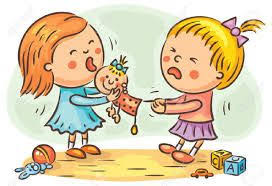 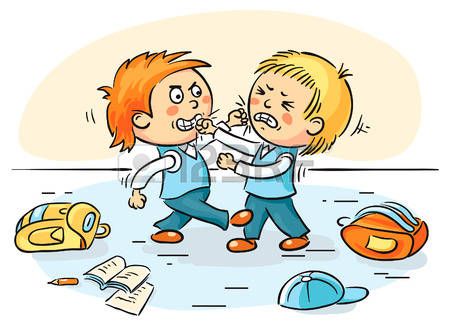 Elijo 2 figuras que representen a Jesús resucitado y describirlo.          Nota: los temas y actividades ir archivándolas en carpeta o cuaderno.Cariños Olga